УПРАВЛЕНИЕ ФИНАНСОВ ЛИПЕЦКОЙ ОБЛАСТИП Р И К А З                                                                              г. Липецк№  227                                                                                                    «15»  июня   2021 г.По результатам проведения мониторинга нормативных правовых актов управления финансов Липецкой областиПРИКАЗЫВАЮ:Внести в приказ управления финансов Липецкой области от             23 октября 2008 года № 73 «О порядке завершения операций по исполнению областного бюджета в текущем финансовом году и обеспечения получателей бюджетных средств при завершении текущего финансового года наличными деньгами» («Липецкая газета», 2008 год, 07 ноября; 2012 год, 14 ноября; 2015 год, 28 января; 2017 год, 20 января) следующие изменения:            преамбулу приказа изложить в следующей редакции:«В соответствии со статьей 242 Бюджетного кодекса Российской Федерации, статьей 83 Закона Липецкой области от 27 декабря 2019 № 343-ОЗ «О бюджетном процессе Липецкой области» приказываю:»в приложении к приказу:в абзаце втором пункта 13 слова «счете № 40201» заменить словами «казначейском счете № 032216 «Единый счет бюджета» (далее - казначейский счет № 032216)»;пункт 14 исключить;        в пункте 15 слова «счет № 40201» заменить словами «казначейский счет     № 032216»;в пункте 16 слова «счет № 40201» заменить словами «казначейский счет    № 032216».       2. Отделу казначейского исполнения бюджета обеспечить публикацию настоящего приказа в газете «Липецкая газета» и на Официальном  интернет-портале правовой информации (www.pravo.gov.ru), в сети Интернет на официальном сайте администрации Липецкой области и интернет-портале бюджетной системы Липецкой области.Заместитель главы администрацииобласти – начальник управленияфинансов  Липецкой области                                               В.М. Щеглеватых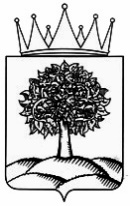 О внесении изменений в приказ управления финансов Липецкой области от 23 октября 2008 года № 73 «О порядке завершения операций по исполнению областного бюджета в текущем финансовом году и обеспечения получателей бюджетных средств при завершении текущего финансового года наличными деньгами»Вносит:Начальник отдела казначейского исполнения бюджетаС.Н.МахортоваДата:_____________                                                             Согласовано:И.о. заместителя начальника управления финансов Липецкой области    Н.А. МурашкинаДата:_____________                                                           Заместитель начальника отдела  финансирования отраслей экономики                                                   Н.С.ШмуклерДата:_____________                                                             Начальник отдела  финансирования отраслей социальной сферы                                                   О.А. СкопинцеваДата:_____________                                                             Начальник отдела государственного долга и долговой политики                     С.В. ТруфановаДата:_____________                                                            Сотрудник правового управленияадминистрации области____________________Дата:_____________                                                             